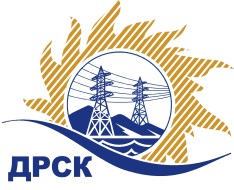 Акционерное Общество«Дальневосточная распределительная сетевая  компания»Протокол процедуры переторжкиСПОСОБ И ПРЕДМЕТ ЗАКУПКИ: запрос предложений в электронной форме на право  заключения договора поставки: Опоры деревянные,  (Закупка № 100 лот 2 раздел 1.2 ГКПЗ 2019).КОЛИЧЕСТВО ПОДАННЫХ ЗАЯВОК НА УЧАСТИЕ В ЗАКУПКЕ: 4 (четыре) заявок.НМЦ ЛОТА (в соответствии с Извещением о закупке): 4 927 351,81 руб. без НДС.ОТМЕТИЛИ:1.В соответствии с решением Закупочной комиссии (Протокол №226/МР от 12.03.2019 г) к процедуре переторжки были допущены следующие участники: - ООО «ЛесПромСтрой» г. Алдан  ИНН 1402045902, ООО Завод по заготовке и переработке древесины, г. Алдан, ИНН 1402012939 2. Предмет переторжки: цена заявки.3. Участие в процедуре переторжки приняли 0 (ноль) участника.4.  Процедура переторжки проводилась в заочной форме в присутствии 1 (одного) члена  Закупочной комиссии.6. Дата и время начала процедуры переторжки: 15:00 местного времени 15.03.2019года.7. Место проведения процедуры переторжки: Амурская область, г. Благовещенск, ул. Шевченко, 28, кабинет 244Секретарь Закупочной комиссии 1 уровня  		                                        М.Г.ЕлисееваТерёшкина Г.М.(416-2) 397-260№ 226/МР-П15.03 2019 г.